https://doi.org/10.1177/09721509211020543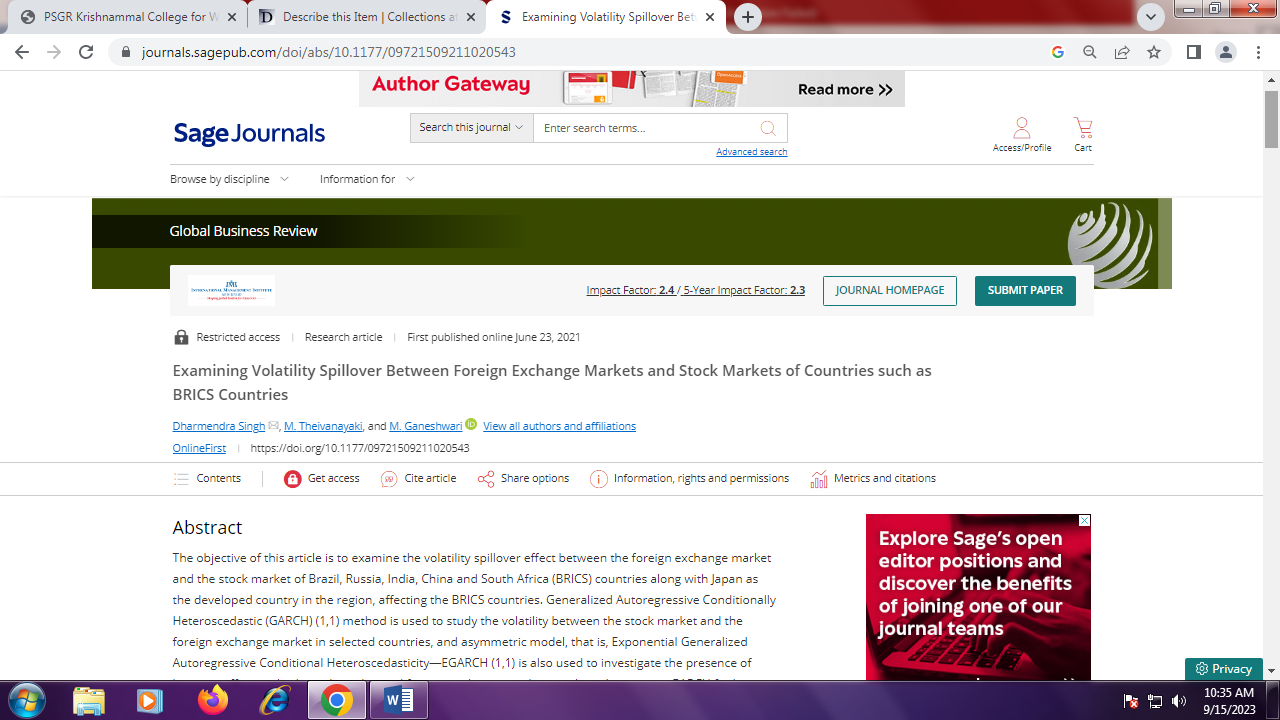 